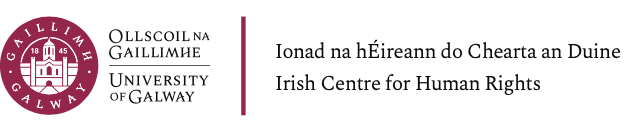 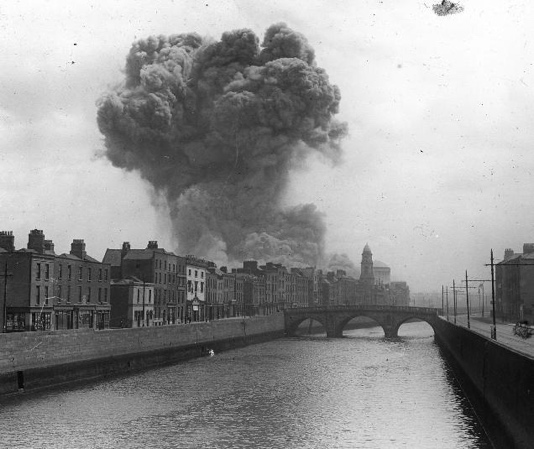 Civil Wars & International LawsThe Irish Civil War 1922-23 and the Evolving Laws of WarFriday 21 April 2023Irish Centre for Human RightsSchool of LawUniversity of GalwayProgramme10.00	Opening Remarks10.15	Panel I – The Irish Civil WarDr John O’Callaghan, Atlantic Technological University, ‘Violence in the Irish Civil War: the descent into atrocity’Dr Mary McAuliffe, University College Dublin, ‘Militant women, gendered violence and the National Army during the Irish Civil War'11.30	Tea/Coffee Break11.45	Panel II – The International ContextDr Anthony Cullen, University of Middlesex, ‘Recognition of belligerency under the laws of war’Rémi Fuhrmann, University of Glasgow, ‘The 1918-1949 international legal discourse and civil war: between tradition and legal experimentation’13:00	Lunch14:00	Panel III – Internationalising and Applying the Laws of War in the Irish Civil War Dr Lia Brazil, University of Oxford, ‘Between national restrictions and international rights: women’s internationalism, the ICRC and the Irish Civil War’Professor Kimberly Lowe, Lesley University, ‘The International Red Cross Movement and the Irish Civil War’Professor Shane Darcy, University of Galway, ‘Prisoners of war, “civilized warfare” and the Irish Civil War’  To register go to: https://www.eventbrite.ie/e/the-irish-civil-war-1922-1923-and-the-evolving-laws-of-war-tickets-579256460667